                     ODDZIAŁ W GDAŃSKU                                                          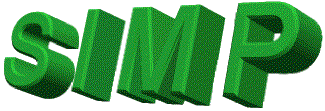 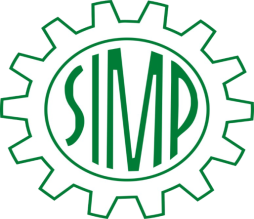                                              ANKIETA InformacyjnaDot. szkolenia nt: Technologicznych, materiałowych i jakościowych aspektów związanych z budową i eksploatacją elektrowni jądrowych. Szczegółowe informacje zawarte są w załączonej ulotce  Gdańsk 23.03.2024r.Adres zwrotny: tadeusz.waszkiewicz1954@gmail.com                                                                                                 inż. Tadeusz Waszkiewicz                                                                                                 V-ce Prezes Zarządu ds. Organizacyjnych                                                                                                  Oddział SIMP w Gdańsku                                                                                                  Prezes Zarządu Pomorskiej Sekcji Spawalniczej SIMP                                                                                                           www.spawalnicy.com                                               Pytanie                               Odpowiedzi                              Odpowiedzi                              Odpowiedzi                                               Pytanie          tak      niekomentarzCzy jesteś zainteresowana/ny udziałem w proponowanym szkoleniu?Czy masz własne sugestie dotyczące proponowanego szkolenia?Inne uwagi:Inne uwagi:Inne uwagi:Inne uwagi:Dane kontaktowe osób lub firm zainteresowanych szkoleniem:Dane kontaktowe osób lub firm zainteresowanych szkoleniem:Dane kontaktowe osób lub firm zainteresowanych szkoleniem:Dane kontaktowe osób lub firm zainteresowanych szkoleniem: